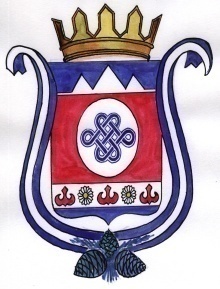     РЕШЕНИЕ                                                                                 ЧЕЧИМ    29 апреля 2020 года                          с. Камлак                                № 13/4Об утверждении Порядка принятия решения о применении к депутату, члену выборного органа местного самоуправления, выборному должностному лицу местного самоуправления мер ответственности, указанных в части 7.3-1 статьи 40 Федерального закона от 06.10.2003 года № 131-ФЗ «Об общих принципах организации местного самоуправления в Российской Федерации»   В соответствии с Федеральным законом от 6 октября 2003 года N 131-ФЗ "Об общих принципах организации местного самоуправления в Российской Федерации", Законом Республики Алтай от 29 сентября 2017 года № 42-РЗ «О порядке представления гражданами, претендующими на замещение муниципальной должности в Республике Алтай, должности главы местной администрации по контракту, и лицами, замещающими указанные должности, сведений о доходах, расходах, об имуществе и обязательствах имущественного характера и порядке проверки достоверности и полноты указанных сведений», руководствуясь Уставом муниципального образования Камлакское сельское поселение, сельский Совет депутатов муниципального образования Камлакское сельское поселение, РЕШИЛ:1.Утвердить прилагаемый Порядок принятия решения о применении к депутату, члену выборного органа местного самоуправления, выборному должностному лицу местного самоуправления мер ответственности, указанных в части 7.3-1 статьи 40 Федерального закона от 06.10.2003 года № 131-ФЗ «Об общих принципах организации местного самоуправления в Российской Федерации» 2.Обнародовать настоящее решение в соответствии с п. 7. ст. 48 Устава муниципального образования Камлакское сельское поселение.Глава  МО Камлакское сельское поселение: ________________ С.В. СоколовПРИЛОЖЕНИЕк решению сессии  сельского Совета депутатов муниципального образования Камлакское сельское поселение от  29.04. 2020 г. № 13/4ПОРЯДОК принятия решения о применении к депутату, члену выборного органа местного самоуправления, выборному должностному лицу местного самоуправления мер ответственности, указанных в части 7.3-1 статьи 40 Федерального закона от 06.10.2003 года № 131-ФЗ «Об общих принципах организации местного самоуправления в Российской Федерации»Настоящий Порядок регламентирует процедуру принятия решения о применении к депутату, члену выборного органа местного самоуправления, выборному должностному лицу местного самоуправления (далее - выборное лицо) мер ответственности, предусмотренных частью 7.3-1 статьи 40 Федерального закона от 6 октября 2003 года № 131-ФЗ «Об общих принципах организации местного самоуправления в Российской Федерации» (далее - Федеральный закон № 131-ФЗ), в муниципальном образовании Камлакское сельское поселение (далее - Порядок).Меры ответственности, указанные в части 7.3-1 статьи 40 Федерального закона № 131-ФЗ (далее - меры ответственности), применяются к выборному лицу, представившему недостоверные или неполные сведения о своих доходах, расходах, об имуществе и обязательствах имущественного характера, а также сведения о доходах, расходах, об имуществе и обязательствах имущественного характера своих супруги (супруга) и несовершеннолетних детей (далее - сведения о доходах, расходах), если искажение этих сведений является несущественным.Основанием для применения к выборному лицу мер ответственности (далее - основания для применения мер ответственности) являются:а)	заявление Главы Республики Алтай, Председателя Правительства Республики Алтай, предусмотренное частью 7.3 статьи 40 Федерального закона № 131-ФЗ;б)	сведения о результатах проверки, поступившие в орган местного самоуправления в соответствии с частью 2 статьи 4 Закона Республики Алтай от 29 сентября 2017 года № 42-РЗ «О порядке представления гражданами, претендующими на замещение муниципальной должности в Республике Алтай, должности главы местной администрации по контракту, и лицами, замещающими указанные должности, сведений о доходах, расходах, об имуществе и обязательствах имущественного характера и порядке проверки достоверности и полноты указанных сведений» (далее - Закон Республики Алтай № 42-РЗ);в)	представление прокурора о принятии мер в связи с выявлением фактов недостоверности или неполноты представленных сведений о доходах, расходах;г)	решение суда в случае, если вопросы об установлении фактов недостоверности или неполноты представленных сведений о доходах, расходах рассматривались в судебном порядке.Срок рассмотрения вопроса о применении мер ответственности не может превышать 30 календарных дней со дня поступления в Совет депутатов оснований для применения мер ответственности, если иное не установлено федеральным законодательством. В случае, если указанная информация поступила в период между заседаниями Совета депутатов, - не позднее чем через 3 месяца со дня ее поступления.По решению Совета депутатов образуется комиссия, состоящая из не менее чем трех депутатов Совета депутатов, на которой предварительно рассматривается поступившая информация в отношении конкретного депутата Совета депутатов, а также рассматриваются предложения по применению меры ответственности.В случае рассмотрения комиссией вопроса о применении меры ответственности в отношении депутата Совета депутатов, являющегося членом комиссии, указанным лицом заявляется самоотвод. В решении Совета депутатов в состав комиссии включается депутат взамен выбывшего депутата по заявлению о самоотводе. В случае самоотвода всех членов комиссии решением Совета депутатов формируется новый состав комиссии.В состав комиссии также входит специалист Совета депутатов, являющийся секретарем указанной комиссии без права голоса.Секретарь комиссии готовить повестку и материалы заседаний комиссии, а также извещает членов комиссии о планируемых заседаниях комиссии.По итогам заседания комиссии оформляется протокол с рекомендациями по применению конкретных мер ответственности к выборному лицу, который подписывается председателем комиссии.Перечень ситуаций, при которых представление недостоверных и неполных сведений о доходах, об имуществе и обязательствах имущественного характера расценивается как несущественное искажение:представлены недостоверные или неполные сведения о доходах, при этом величина искажения менее 20% от размера общего дохода лица и членов его семьи в год;не представлены сведения о доходе от вклада в банке, если полученная сумма была переведена на банковский счет, средства со счета не снимались, при этом в справке о доходах, об имуществе и обязательствах имущественного характера отражены полные и достоверные сведения об этом счете;объект недвижимого имущества, находящийся в пользовании по договору социального найма, указан в разделе «Недвижимое имущество», либо объект недвижимого имущества, который указан в данном разделе, фактически оказался объектом недвижимого имущества, находящимся в пользовании, в связи с членством в кооперативе (гаражном) либо оказался объектом, возведенным на соответствующем земельном участке, но регистрация такого объекта не осуществлена;площадь объекта недвижимого имущества указана некорректно, при этом величина ошибки не превышает 5% от реальной площади данного объекта (и как следствие является округлением в большую или меньшую сторону его площади) либо является технической ошибкой (опиской или опечаткой, например, когда «зеркально» отражены соседние цифры), допущенной при указании площади данного объекта;не указаны сведения о транспортных средствах, рыночная стоимость которых не превышает 100 тыс. рублей, фактическое пользование данными транспортными средствами не осуществляется более 10 лет и (или) они были переданы третьим лицам по генеральной доверенности, а также о транспортных средствах, находящихся в угоне;не указаны сведения о банковских счетах, остаток денежных средств на которых не превышает 10 тыс. рублей, при этом движение денежных средств по счету в отчетном периоде не осуществлялось;не указаны сведения о счете, открытом в банке, расположенном на территории Российской Федерации, который использовался в отчетном периоде только для совершения сделки по приобретению объекта недвижимого имущества и (или) транспортного средства, а также аренды банковской ячейки для этих сделок, если остаток средств на данном счете по состоянию на 31 декабря отчетного периода составлял менее 10 тыс. рублей и при этом сведения о совершенной сделке и (или) приобретенном имуществе указаны в соответствующем разделе справкой доходах, об имуществе и обязательствах имущественного характера.не указаны сведения о находящихся в собственности ценных бумагах, при этом данные ценные бумаги не дают владельцу права на участие в управлении коммерческой организацией, приносимый ими доход не превышает сумму, равную 1 тыс. рублей в год, а их общая рыночная стоимость не превышает сумму 10 тыс. рублей;не указаны сведения об участии в коммерческой организации, не осуществляющей хозяйственную деятельность в течение 3 и более лет, предшествующих подаче справки о доходах, об имуществе и обязательствах имущественного характера.Решение о применении к выборному лицу мер ответственности подлежит рассмотрению на открытом заседании сессии Совета депутатов и принимается на основе принципов справедливости, соразмерности, пропорциональности и неотвратимости.Информация о месте и времени проведения открытого заседания сессии Совета депутатов подлежит официальному опубликованию (обнародованию) не позднее чем за 5 рабочих дней до дня проведении указанной сессии.При определении мер ответственности за представление недостоверных и неполных сведений о доходах, расходах, если их искажение является несущественным, учитываются следующие обстоятельства:нарушение требований федерального законодательства и законодательства Республики Алтай о противодействии коррупции;наличие смягчающих обстоятельств, к которым относятся:а) соблюдение в отчетном периоде других ограничений, запретов, исполнение обязанностей, установленных нормами федерального законодательства и законодательства Республики Алтай в целях противодействия коррупции;б)	добровольное сообщение о совершенном нарушении требований федерального законодательства и законодательства Республики Алтай о противодействии коррупции до начала проведения проверки, проводимой в соответствии со статьей 3 Закона Республики Алтай № 42-РЗ (далее - проверка);в)	содействие выборного лица осуществляемым в ходе проверки мероприятиям, направленным на всестороннее изучение предмета проверки.Проект решения о применении мер ответственности к выборному лицу разрабатывается секретарем комиссии, указанной в пункте 5 настоящего Порядка, и содержит информацию:а)	фамилия, имя и отчество (при наличии) выборного лица;б)	должность выборного лица;в)	правовое снование для применения мер ответственности;г)	принятая мера ответственности;д)	срок действия меры ответственности.Решение о применении меры ответственности принимается отдельно в отношении каждого выборного лица путем голосования большинством голосов от числа депутатов, присутствующих на заседании.Выборное лицо, в отношении которого рассматривается вопрос о применении меры ответственности, участие в голосовании не принимает.Копия решения Совета депутатов о применении мер ответственности в течение 5 рабочих дней со дня его принятия вручается лично либо направляется способом, подтверждающим отправку, выборному лицу, в отношении которого рассматривался вопрос, а также направляется Главе Республики Алтай, Председателю Правительства Республики Алтай, прокурору.Решение Совета депутатов о применении мер ответственностиразмещается на официальном сайте муниципального образования Камлакское сельское поселение в  течение 10 рабочих дней с даты принятия Советом депутатов соответствующего решения.Выборное лицо, к которому применена мера ответственности, вправе обжаловать решение о применении к нему мер ответственности в судебном порядке